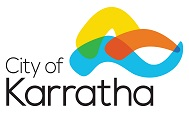 DRAFT AGE FRIENDLY STRATEGYThe City of Karratha has prepared a draft Age Friendly Strategy which sets out a road map for our approach to supporting and engaging with our older residents, ensuring we continue to be a local government that values our ageing population. This Strategy provides a reference point for working with industry stakeholders and outlines potential for collaborative partnerships in service delivery. The City invites the community to review the draft and welcomes comments and suggestions. The draft Strategy is available online at: http://www.karratha.wa.gov.au/public-notifications Submissions should be made in writing to the City of Karratha, PO Box 219, Karratha WA 6714 or via email to submissions@karratha.wa.gov.au on or before 4:30pm Friday 11 February 2021. Please contact the Community Engagement Team on (08) 9186 8555 if you have any questions.Chris AdamsChief Executive Officer